(AVISO LEGAL )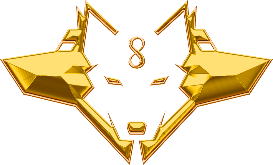 GWT group S.A.S (Golden Wolf Group)  NO es un broker o corredor de bolsa. En GWT group S.A.S GWT group S.A.S (Golden Wolf Group)  estamos comprometidos a educar y capacitar futuros traders.  En GWT group S.A.S (Golden Wolf Group)  ofrecemos un portafolio de productos y servicios enfocados en la capacitación (por medio de Internet www.goldenwolftrading.com). Cualquier opinión, investigación, análisis, valores o bien otra información contenida en este sitio se da como comentario general de mercado y no forman asesoramiento de inversión. Golden Wolf Group no se hace responsable por cualquier pérdida o daño, incluyendo sin restricción, cualquier pérdida de beneficios, que pueda surgir directa o bien de manera indirecta de la utilización o confianza en tal información. Golden Wolf Group ha tomado medidas razonables para asegurar la precisión de la información en el sitio que sólo es para fines educativos. El contenido de este sitio está sujeto a cambios en cualquier instante sin aviso previo. Antes de implicarse en el mercado de futuros debe examinar esmeradamente los objetivos de su inversión, su nivel de experiencia, y su predisposición a tomar riesgos financieros. Existe la posibilidad de padecer pérdidas parciales e inclusive totales de su inversión inicial, y por ende no debe invertir dinero que no esté en situación de perder. (Politica de privacidad y Restricciones)La información, las estrategias y técnicas discutidas aquí son propiedad de  GWT group S.A.S (Golden Wolf Group), no pueden compartirse ni distribuirse a otra parte sin el consentimiento expreso por escrito de GWT group S.A.S (Golden Wolf Group). Si alguno de nuestros estudiantes, utiliza las estrategias y técnicas que son de propiedad de GWT group S.A.S (Golden Wolf Group) para fines fraudulentos, u operaciones de multinivel, o cualquier fin comercial que vaya en contra de las buenas prácticas desarrolladas por GWT group S.A.S (Golden Wolf Group), quedará expulsado del programa y perderá su membresía vitalicia.  Todas las marcas comerciales o derechos de autor a los que se hace referencia que no sean GWT group S.A.S (Golden Wolf Group)   son propiedad de sus respectivos titulares y no de GWT group S.A.S (Golden Wolf Group).Nuestro sitio web podrá recoger información personal por ejemplo: Nombre,  información de contacto como  su dirección de correo electrónica e información demográfica. Así mismo cuando sea necesario podrá ser requerida información específica para procesar algún pedido o realizar una entrega o facturación.GWT group S.A.S (Golden Wolf Group), usa y protege la información que es proporcionada por sus usuarios al momento de utilizar su sitio web, y tiene establecido  una  política de Privacidad en la página Web www.goldenwolftrading.com. Esta compañía está comprometida con la seguridad de los datos de sus usuarios. Cuando le pedimos llenar los campos de información personal con la cual usted pueda ser identificado, lo hacemos asegurando que sólo se empleará de acuerdo con los términos de este documento. Sin embargo esta Política de Privacidad puede cambiar con el tiempo o ser actualizada por lo que le recomendamos y enfatizamos revisar continuamente esta página para asegurarse que está de acuerdo con dichos cambios.GWT group S.A.S (Golden Wolf Group) está altamente comprometido para cumplir con el compromiso de mantener su información segura. Usamos los sistemas más avanzados y los actualizamos constantemente para asegurarnos que no exista ningún acceso no autorizado.Si bien se hace todo lo posible para verificar la precisión de la información contenida en este sitio web, GWT group S.A.S (Golden Wolf Group) no puede aceptar la responsabilidad por errores u omisiones. Por lo tanto, recomendamos encarecidamente que los lectores realicen sus propios controles exhaustivos y busquen asesoramiento financiero independiente antes de realizar cualquier tipo de transacción.Los resultados de algunas cuentas no son representativos de todos los casos. De hecho, hay diferencias frecuentes entre los resultados hipotéticos y los resultados actuales obtenidos por cualquier programa de trading. Una de las limitaciones de resultados hipotéticos de rendimiento es el hecho de que se elaboran con los beneficios en retrospectiva. Además, el trading hipotético no implica riesgo y ningún récord de trading hipotético puede considerar el riesgo financiero de operaciones reales. Por ejemplo, la capacidad de resistir pérdidas o de adherirse a un programa de trading particular sin importar pérdidas son puntos materiales que pueden afectar de manera substancial a los resultados de trading real. Hay muchos factores relacionados con los mercados en general, y con la implementación de cualquier programa de trading en específico, y éstos no deberían tenerse en cuenta en la elaboración de resultados hipotéticos, pues en ocasión pueden afectar a los resultados del trading de forma adversa.El “capital de riesgo” es aquel dinero que puede perderse sin que ello suponga poner en juego la seguridad financiera o el estilo de vida de una persona. Solo utilice capital de riesgo para sus operaciones de trading. Igualmente, solo aquellas personas con suficiente capital de riesgo deben considerar dichas operaciones. Recuerde que los resultados pasados no son necesariamente indicativos de sus resultados futuros.GWT group S.A.S (Golden Wolf Group)  ejerce sus funciones únicamente con fines educativos. GWT group S.A.S (Golden Wolf Group)   no acepta ninguna responsabilidad por pérdidas o daños como resultado de la confianza en la información contenida en el sitio web; Esto incluye material educativo, cotizaciones de precios, gráficos, y análisis. Por favor, tenga en cuenta los riesgos asociados con operar en los mercados financieros.La información que se puede presentar se basa en el trading simulado utilizando sistemas y educación desarrollados exclusivamente por GWT Group S.A.S (Golden Wolf Group). Los resultados simulados no representan el trading real. Tenga en cuenta que los resultados simulados de trading pueden o no haber sido sometidos a pruebas de precisión.Los resultados individuales varían y no se hace ninguna declaración de que los clientes tendrán o es probable que obtengan ganancias o incurran en pérdidas comparables a las que se pueden mostrar.GWT group S.A.S no respalda ni garantiza las ofertas de terceros proveedores, ni es responsable de la seguridad, el contenido o la disponibilidad de sitios de terceros, sus socios o anunciantes.GWT group S.A.S (Golden Wolf Group) Se reserva el derecho de cambiar los términos de la presente política en cualquier momento.Si tuviera alguna consulta adicional, puede contactarnos en nuestra página web www.goldenwolftrading.com y déjanos un mensaje aquí con todos los detalles y te contactaremos lo más pronto posible.Atentamente;Andrés Yepes __________________Gerencia General GWT Group S.A.S